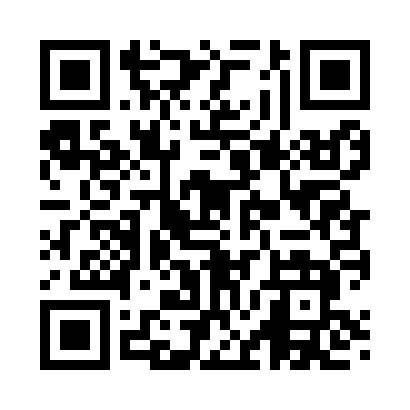 Prayer times for Arkawana, Arkansas, USAMon 1 Jul 2024 - Wed 31 Jul 2024High Latitude Method: Angle Based RulePrayer Calculation Method: Islamic Society of North AmericaAsar Calculation Method: ShafiPrayer times provided by https://www.salahtimes.comDateDayFajrSunriseDhuhrAsrMaghribIsha1Mon4:285:561:145:058:3210:002Tue4:285:561:145:058:3210:003Wed4:295:571:145:058:319:594Thu4:305:571:145:058:319:595Fri4:305:581:155:058:319:596Sat4:315:581:155:058:319:587Sun4:325:591:155:058:319:588Mon4:326:001:155:058:309:579Tue4:336:001:155:068:309:5710Wed4:346:011:155:068:309:5611Thu4:356:011:155:068:299:5612Fri4:366:021:165:068:299:5513Sat4:376:031:165:068:289:5414Sun4:386:031:165:068:289:5415Mon4:386:041:165:068:279:5316Tue4:396:051:165:068:279:5217Wed4:406:051:165:068:269:5118Thu4:416:061:165:068:269:5119Fri4:426:071:165:068:259:5020Sat4:436:081:165:068:259:4921Sun4:446:081:165:068:249:4822Mon4:456:091:165:068:239:4723Tue4:466:101:165:068:239:4624Wed4:476:111:165:058:229:4525Thu4:486:111:165:058:219:4426Fri4:496:121:165:058:209:4327Sat4:506:131:165:058:199:4228Sun4:526:141:165:058:199:4129Mon4:536:141:165:058:189:3930Tue4:546:151:165:048:179:3831Wed4:556:161:165:048:169:37